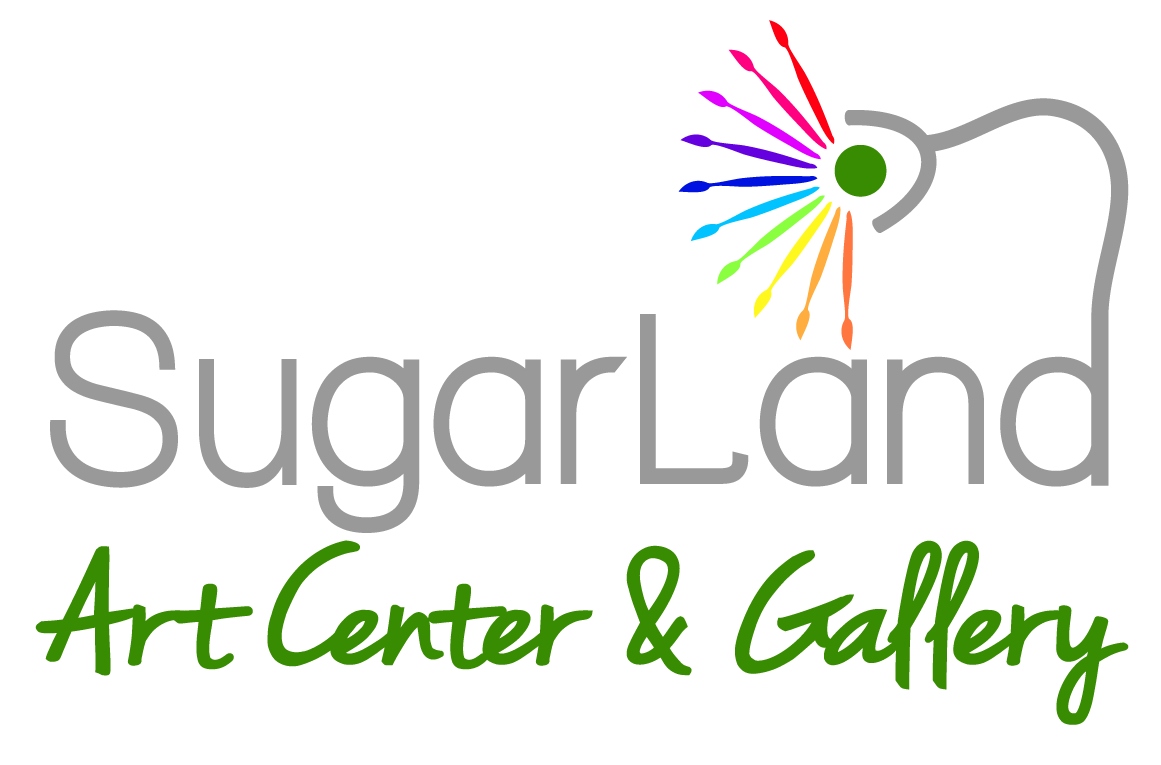 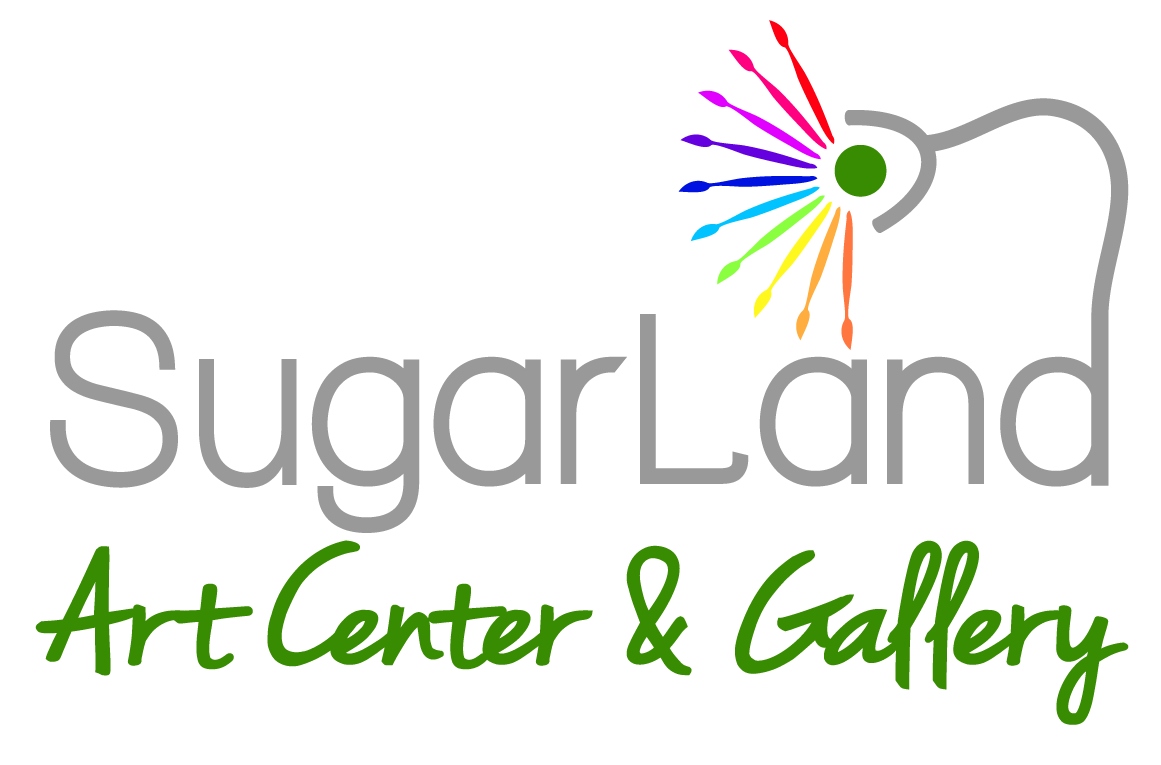 					                 Volunteer Application					    Kids Art Camp & Kids Lego CampName: _____________________________________________________________________Birthdate:_______________Address: ______________________________________________Phone:_______________________________________                ______________________________________________Email:________________________________________Parent/Guardian Information:Names: ________________________________________________________Phone:______________________________Email: _____________________________________________________________________________________________Week / Shift (AM or PM) You Are Interested In: ___________________________________________________________Why do you want to volunteer with us: ____________________________________________________________________________________________________________________________________________________________________Have you done any volunteer work in the past? Please explain: _________________________________________________________________________________________________________________________________________________Do you need a letter of recommendation or letter of credit hours?  If so, for what school or organization are you affiliated with?__________________________________________________________________________________________________Do you have any allergies or medical concerns that we should be aware of: _______________________________________________________________________________________________________________________________________Are you an Art Student? ______  Would you be interested in an Internship program during the school year?________If so, How long have you been an art student, where have you studied, and what are your goals in pursuing art as a career? _________________________________________________________________________________________________________________________________________________________________________________________Please continue your application on the back   104 Industrial Blvd. Ste. Q Sugar Land, TX 77478	              281-565-0957	                    www.sugarlandartcenter.org-------------------------------------LIABILITY WAIVER -------------------------------------I, ___________________________________________ release and hold harmless the Sugar Land Art Center & Gallery, its employees, students and agents from any and all liability for any loss, damage, injury or expense that I or my next of kin may suffer as a result of my participation in any and all classes provided by the Sugar Land Art Center & Gallery, including but not limited to, accidents, acts of God, war, civil unrest, sickness, terrorism, transportation, scheduling, government restrictions or regulations and any and all expenses I may incur while participating in the program. I understand this agreement cannot be modified except in writing by the school and that no oral modification or interpretation shall be valid. I give permission for pictures of myself or next of kin taken in classes to be used for publicity in the newspapers, website or on brochures for next year. ______yes ______no (please initial)I allow Sugar Land Art Center & Gallery’s teaching staff to notify me of other upcoming learning opportunities. I have read this document carefully and I acknowledge my responsibilities and the effect of this liability waiver. _______________________________                          ___________________________________Print Name						Signature______________DateSugar Land Art Center & Gallery is a non-profit 501c3.  We are only able to maintain our organization thru our gracious volunteers.  We greatly appreciate your time and willingness to help make Sugar Land Art Center a better place! THANK YOU!  104 Industrial Blvd. Ste. Q Sugar Land, TX 77478	              281-565-0957	                    www.sugarlandartcenter.org